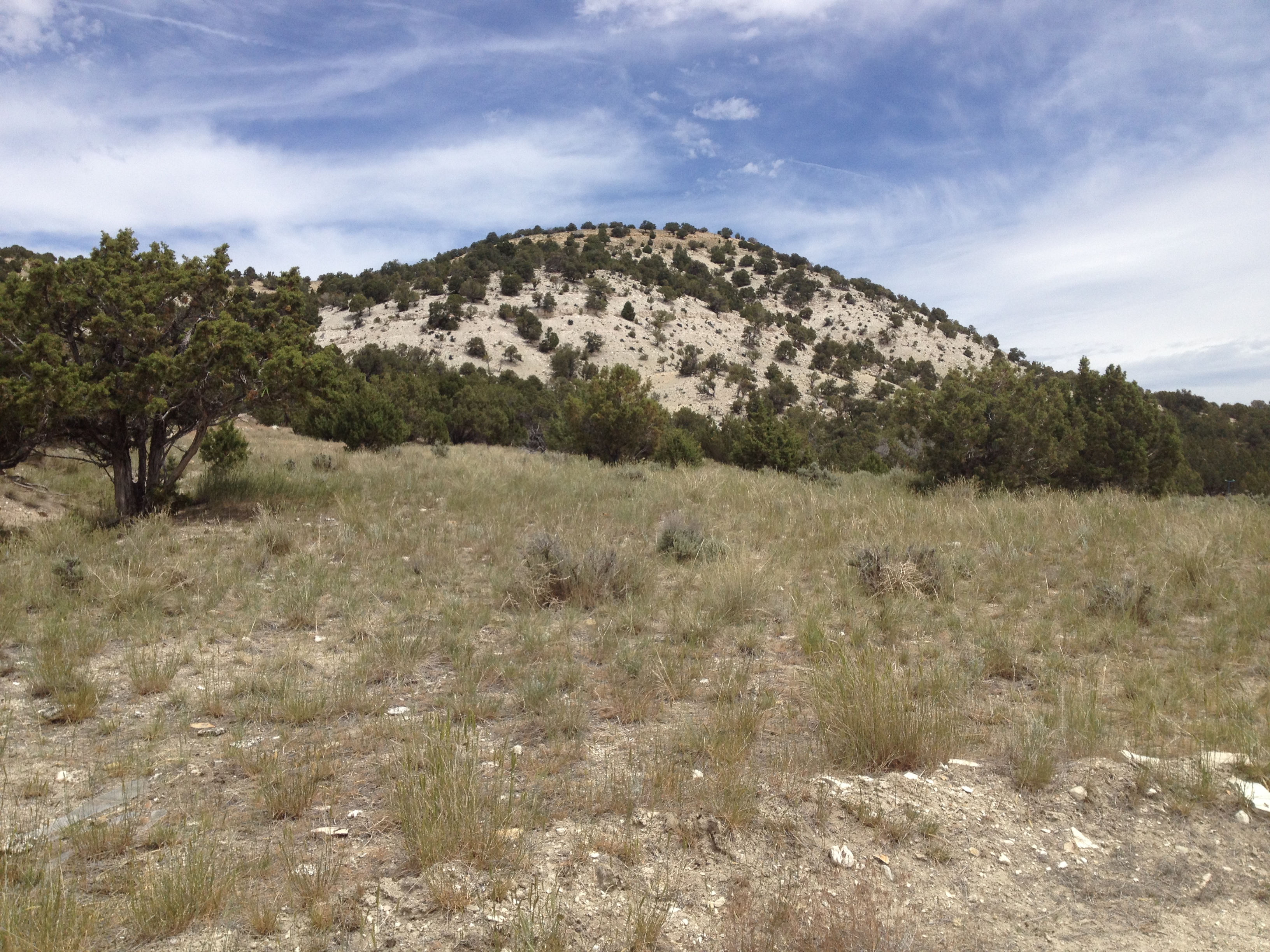 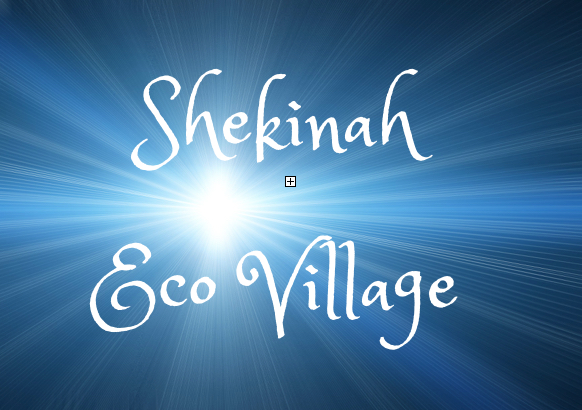 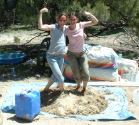 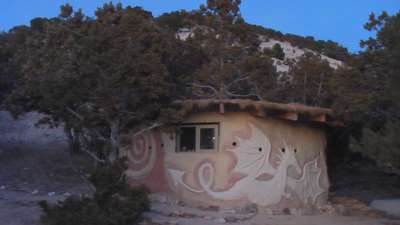 R